 HUBERT, ECE, ECT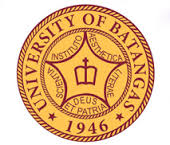 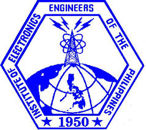  HUBERT, ECE, ECTPersonal Information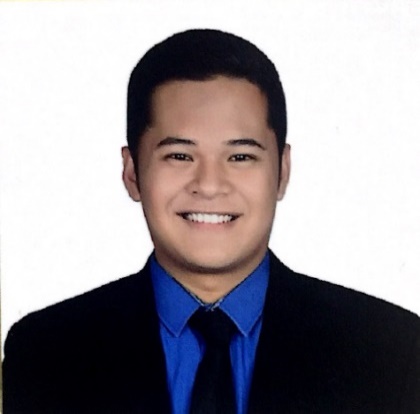 Address: Dubai, UAENationality: FilipinoVisa Status:  Visit VisaEmail: Hubert.383792@2freemail.com Strengths and SkillsKnowledgeable in Network performance monitoring tools such as:Costumer Service Platform (CSP)Service Provisioning System (SPS)AstelliaIntelligent Network (IN Tools)NetScoutCostumer Experience Management (CEM)Huawei Performance Management (PM)Secure CRTTraffica and Nastar for SMS/Voice/LandlinePuttyKnowledgeable in subscriber SIM card cycle status and Network ArchitectureKnowledge in network security and architecture With experience in using remote desktop utilities to troubleshoot and resolve user’s problemsStrong communication and documentation skillsFluent in English both in verbal and writtenPersonal InformationAddress: Dubai, UAENationality: FilipinoVisa Status:  Visit VisaEmail: Hubert.383792@2freemail.com Strengths and SkillsKnowledgeable in Network performance monitoring tools such as:Costumer Service Platform (CSP)Service Provisioning System (SPS)AstelliaIntelligent Network (IN Tools)NetScoutCostumer Experience Management (CEM)Huawei Performance Management (PM)Secure CRTTraffica and Nastar for SMS/Voice/LandlinePuttyKnowledgeable in subscriber SIM card cycle status and Network ArchitectureKnowledge in network security and architecture With experience in using remote desktop utilities to troubleshoot and resolve user’s problemsStrong communication and documentation skillsFluent in English both in verbal and writtenCareer Objective:To be part of a company that provides an opportunity for mutual growth and where I can utilize and develop my analytical and technical skills.CredentialsPhilippines Licensed Electronics Engineer (ID# 0067678)                     Philippines Licensed Electronics Technician (ID#0014627)Educational Background:Bachelor of Science in Electronics and Communications EngineeringUniversity of Batangas, PhilippinesWork ExperienceService Management Engineer                                               2017 - 2018Smart Communications Inc.Parañaque City, PhilippinesResponsibilities:Troubleshoot 2G (GSM), 3G (UMTS/WCDMA) and 4G (LTE) Data services issues and network fault Perform 24/7 monitoring and troubleshooting network and services problems, issues, outages, and alarmsCoordinate with Customer Service, Technical Support, Network Operations, Field Operations, and other departments in resolving services and network accessEnsure tickets and service requests are being delivered and isolated to the rightful team or department for proper handling and troubleshootingCoordinate with Regional Service Assurance Group for coverage issues and KPI servicesCheck for sites that is not on-air and coordinate for updated roll-out of sites with included activities to be performedProvide help desk support and resolve problems to the end user satisfactionProvide prompt and accurate feedback to customersOn-the-Job Trainee(300 hours)                                       May to July 2016Globe Telecommunications Inc.Makati City, PhilippinesResponsibilities:Identification and classification of FMEA(Failure mode and effect analysis)Rating of Incident Severity, Detection, and Occurrence in every MOP (Method of Procedure)Assistance in network configuration through PuttyInventory of network incident failures and solutions for the entire yearInventory of VLAN configurationsInventory of used and unused IP addresses